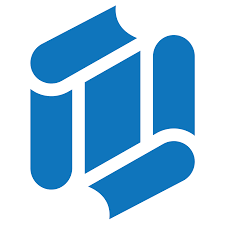                              THE TOEFL  ITP® TEST            Listen and complete.1.You will hear people talking in eight different situations. For questions 1-8, choose the best answer (A, B, or C).You hear someone introducing a school show that is about to start. Who is giving the introduction?A studentA teacherA parentYou hear two students talking about a trip they are going on tomorrow. Where are they going?To a cityTo a forestTo the coastYou hear a girl phoning her older cousin. Why is she phoning?To tell him some good newsTo ask him a favourTo complain about somethingYou hear a man presenting a radio programme about a pop band. Where is he now?In a recording studioIn a hotelAt a music festivalYou hear a girl talking to a friend about her painting that has been in an exhibition.Annoyed about mistakes she madeRelieved that people were positive about itDisappointed at the reaction it gotYou hear two friends talking about surfing at a resort. What do they agree about?The waves there aren’t very bigThere are too many peopleThere aren’t enough competitionsYou hear a boy talking about a football match that his favourite team played in. what is his opinion of the way they played?They were lucky to win the matchThey missed a lot of chances to scoreThey were better than the other teamYou hear a girl talking to her friend about a TV programme they both saw. What was she surprised about?It featured someone they both knewIt included a topic they’ve both been studyingIt was filmed close to where they both live2.  You will hear a student called Lorna Myers giving a talk to her class about her trip to a seal sanctuary. For questions 9-18, complete the sentences.                                                     Trip to the seal sanctuaryLorna went to the sanctuary with her (9)……………………. .  Lorna mentions that (10)…………………… seal is another name for the common seal. Lorna learnt that after a period of only (11) ……………………. A baby seal has to look for its own food.Baby seals at the sanctuary are fed with (12) ……………… until they’re a bit order.  Lorna thinks that a (14) ………………….. sounds like a good place to rest. One seal, called Sammy, was fed up some (15) ……………………… until he was rescued. Lorna recommends a café called (16) …………………….. as a good place to eat.  Lorna suggests that having a (17)………………………………. at the sanctuary would be financially helpful for it. Lorna is looking forward to visiting some (18) ……………………. when they come to the sanctuary. 3. You will hear five people talking about family trips to stay in a house by a lake. For questions 19-23, choose from the list (A-F) what each speaker says about their trip. Use each letter only once. There is one extra letter which you do not need to use. I enjoyed getting to catch up on my relatives’ news.                                                                     Speaker 1I was glad I got to make new friends.            Speaker 2  I was surprised at the amount of space in the house.            Speaker 3I was disappointed by the activities on offer.            Speaker 4I discovered different things to do from what I’d expected.            Speaker 5I was worried about how we’d get to the house.4. You will hear an interview with a boy called Tom Dawson, who is very good at juggling (throwing several objects into the air at the same time and catching them). For questions 24-30, choose the best answer (A, B or  C).24. Tom says he first became interested in juggling when       (A) He was encouraged to try it by his father       (B) He was taken to see a great display of it       (C) He was introduced to it by a teacher25. Tom says that if things go wrong when he’s practicing, he       (A) Sometimes feels like giving up completely       (B) Becomes more determined to get things right       (C) Accepts that it’s part of learning a difficult  skill26. Why does Tom prefer using small soft objects to practice with?       (A) They’re convenient to carry       (B) They’re cheap to buy       (C) They’re easy to catch27. How does Tom feel when he’s showing students his juggling skills at his school?      (A) He feels proud that they’re so impressed      (B) He dislikes it when he makes mistakes in front of them      (C) He’s too busy concentrating to notice their reaction28. Tom feels the best thing that’s happened with his juggling so far is that      (A) He’s appeared in the local newspaper      (B) He’s taught it to his young cousins      (C) He’s learnt some very difficult tricks29. What does Tom advice people who want to try juggling?      (A) Move your body around      (B) Keep your feet still      (C) Hold your arms out30. What is Tom’s immediate plan?     (A) To find some other people locally who also enjoy juggling     (B) To go to a special class to improve his juggling skills     (C) To attend a juggling club at his school5. You will hear people talking in eight different situations. For questions 1-8, choose the best answer (A, B or C).1. You hear two friends talking.    Which sport are they watching on TV?GolfTennis Football2. You hear a man talking about a day out.     Who is the speaker?A teacher A policemanAn actor3. You hear a girl talking about a documentary she’s just seen.    What was the documentary about?A lakePlantsAnimals4. You  hear a boy talking about his day at school.    How does he feel now?ExcitedRelievedDisappointed5. You hear a brother and sister talking about the music at a party.     What do they agree about?How good it wasHow unusual it wasHow loud it was6. You hear a girl talking to her father.    What is she doing?Telling her father how to do somethingPromising her father somethingPersuading her father to do something7. You hear a woman talking about a cat.    Where was the cat?On the pavementUnder a benchIn a tree8. You hear two friends talking about a website.    What does the girl think about it?It is usefulIt is entertainingIt is always up-to-date6.  You will hear five people talking about why they do jobs at the weekend. For questions 19-23, choose from the list (A-F) what each speaker says about why they do these weekend jobs. Use each letter only once. There is one extra letter which you do not need to use. A.  I’m saving up for something.                                                            Speaker 1
B. My parents want me to do it.                                                           Speaker 2C. It’s something I find easy to do.                                                           Speaker 3D. It allows me to spend time with people I know.                                                                     Speaker 4E. It may be useful for my future career. 	Speaker 5A friend asked me to do it. 7.  You will hear an interview with a girl called Mel about her hobby, diving. For questions 24-30, choose the best answer (A, B or C).24. How did Mel become interested in diving? (A) Her parents encouraged her to take it up.(B) She wanted to find out more about sea creatures(C) She had to help her parents study sea life25. How old was Mel when she started scuba diving using oxygen?     (A) Seven     (B) Ten     (C) Twelve26. The instructors made sure the kids were safe by     (A) Staying away from places where there were dangerous fish     (B) Keeping the dive boat as close to the shore as possible     (C) teaching them how to behave in particular ways27. What does Mel say about diving with her father?     (A) He seemed unaware of any dangers when they were diving     (B) It took time for him to become less protective of her     (C) She is grateful for his attitude towards her diving28. What does Mel enjoy about working with the scientists?	  (A) She is gaining valuable experience       (B) It allows her to take time off school       (C) She is being paid for doing something she enjoys29. What do we learn about Mel’s brother?  (A) He is not as mature as Mel  (B) He has environmental concerns  (C) He dislikes doing water sports30. What does Mel say about her life?      (A) She has always known what she wanted to do      (B) She wishes she had a bit more time to relax      (C) She can’t imagine doing anything different Part 1: Sentence CompletionDirections: Questions 1 to 15 are not complete sentences. One or more words are left out of each sentence. Under each sentence, you will see four words or phrases, marked (A), (B), (C), and (D). Choose the one word or phrase that completes the sentence correctly. Then, on your answer sheet, find the number of the question and fill in the oval that corresponds to the letter of your answer choice.Birds make nests in trees ………….. hide their young in the leaves and branches. Can where theyWhere they canWhere can theyWhere canThe correct answer is  B. The sentence should read, ‘’Birds make nests in trees where they can hide their young in the leaves and branches’’. Therefore, you should choose answer (B).Now begin work on the questions.With new technology, cameras can take pictures of underwater  valleys ……….. color. WithinForInBy…………. The fifth largest among the nine planets that make up our solar system.The Earth isThe Earth beingThat the Earth isBeing the EarthIn mathematics, a variable is a symbol ……. Some element of a set.and representingrepresentsthat representsrepresents that………….. actress’s life is in many ways unlike that of other women.AnAAs theThat theAbout 20  miles from Boston, ………. A little town named Concord that has a rich history.HasThere isThere areWhere isAn adviser to both Franklin Delano Roosevelt and Harry Truman, …………… of Bethune-Cookman Collage. Dr. Mary Mcleod Bethune was the founderDr. Mary Mcleod Bethune, who was the founderthe founder was Dr. Mary Mcleod Bethunedid the founder Dr. Mary Mcleod BethuneWarmth, moisture, and oxygen are three necessary requirements ……………. most seedlings.for cultivatingfor cultivateas cultivatingcan cultivateIn the West, the birth of a girl is welcomed with an enthusiasm ………….. to that of a boy.equallyequalthey are equal and equalA well-known large natural lake is Lake Tahoe, ………. Straddles the California-Nevada border.andwhichsinceforBefore ………, they used horse-drawn wooden carts.farmers have had tractorstractors owned by farmershaving tractors farmersfarmers had tractorsTuna, ……….., may weigh up to 1,000 pounds.Is the sea giantCan be giants of the seaOne of the sea giantsThe sea of the giantPhysical fitness exercises can cause injuries ………. The participants are not careful.thattoifwithTotal weight of all the ants in the world is much greater than ……….. .to all human beingsall human beings is thatthat of all human beingsis of all human beings ……………. for overall health.Extra fiber in one’s diet is helpfulExtra fiber is one’s helpful dietHelpful one’s diet is extra fiberOne’s diet is helpful in extra fiberElephants scratch themselves with sticks …………. .Holding in their trunksIn their trunks holdingHold in their trunksHeld in their trunksPart 2.  Error IdentificationDirections: In questions 16 to 40 each sentence has four underlined words or phrases marked (A), (B), (C), and (D). Choose the one word or phrase that must be changed in order for the sentence to be correct. Then, on your answer sheet, find the number of the question and fill in the oval that corresponds to the letter of your answer choice.Asprin is recommend to many people for its ability to thin the blood.               (B)                      (C)                (D)The sentence should read, ‘’Aspirin is recommended to many people for its ability to thin the blood’’. Therefore, you should choose answer (A). In order to survive, trees rely to the amount of annual rainfall they receive, as well as the                          (B)                                                  (C)seasonal distribution of the rain. (D) The purchased of Louisiana was one of the biggest events in the history of the United States.                              (B)                                  (C)                 (D)A future system of solid  waste managements should begin with reduction in the amount of waste.                      (A)                  (B)                                                  (C)                       (D)The tongue is the principle organ of taste, and is crucial for chewing, swallowed, and                       (B)           (C)                                       (D)speaking.The member of both the House of Representatives and the Senate are election by the          (B)                                                                                       (C) citizens of the United States.   (D)The human ear cannot hear a sound that vibrates less than 16 times the second.                          (B)                   (C)                        (D)Some tree frogs can alter their colors in order to blend to their environment.           (B)                              (C)                       (D)If one is invited out to a dinner, it is perfectly proper to go either with or without no a gift.                  (B)                                                         (C)                                          (D)Some birds, such as quails, can move instant from a resting position to full flight.                     (B)                   (C)        (D)In 1961, America’s first manned spacecraft was launched out.         (B)                      (C)                                 (D)Geochemistry includes the study of the movement of elements from one place to another as                                       (B)                                                    (C)a result of processes chemical.	(D)27.  Fireflies product light  through a complex chemical reaction that takes place within their                         (A)                                  (B)                                          (C)                               (D) abdominal cells.28. Wind is the motion that occurs when lighter air rises and cools heavier air replaces it.                                         (A)                       (B)                              (C)                                    (D)29. Under the crust of the Earth are bubbling hot liquids that sometime rise to the surface.                                                                (A)              (B)                (C)                  (D)30. Oceans of the world exerts strong influences on the weather over the Earth’s surface.                                            (A)                                  (B)                       (C)                       (D)31. The columbine flower can survive in almost any type of gardens condition in the United States.                                   (A)             (B)            (C)                (D)32. Kiwi birds search the ground with the bills for insects, worms and snails to eat. 	(A)                               (B)                  (C)                                     (D)33. If protect, a solar cell lasts for a long time and is a good source of energy.            (A)           (B)          (C)                                                      (D)34. The growth rate of the Pacific Rim countries is five times fast as comparable areas during              (A)                                                                            (B)             (C)                           (D)the industrial Revolution. 35. Drug abuse have become one of America’s most serious social problems.                           (A)                 (B)                        (C)                             (D)36. The Commitments of Traders Report is released by the Commodity Futures Trading                                                                           (A)      Commission on eleventh day of each month.               (C)        (D)37.  Heartburn can best be understood as a symptom causing by acid reflux due to a weak lower 	(A)                                                      (B)                               (C)          (D)esophageal sphincter.38.  In 1903, when the Wright brothers announced they had invented a flying machine, his 	(A)                                                                    (B)                                               (C)news were generally ignored. 	  (D)39. Lasers are indispensable tools for delicate eyes surgery.                  (A)                         (B)   (C)              (D)40.  Alexander Calder, who was originally interested in mechanical engineering, later  became a                                                            (A)                         (B)                                          (C)sculpture.   (D)Time: 55 minutesDirections: In this section, you will read several passages. Each passage is followed by questions about it. Choose the one best answer, (A), (B), (C), or (D), for each question. Then, on your answer sheet, find the number of the question and fill in the oval that corresponds to the letter of your answer choice. Answer all questions based on what is stated or implied in the passage. Read the following passage:A new hearing device is now available for some hearing-impaired people. This device uses a magnet to hold the detachable sound-processing portion in place. Like other aids, it converts sound into vibrations. But it is unique in that it can transmit the vibrations directly to the magnet and then to the inner ear. This produces a clearer sound. The new device will not help all hearing-impaired people-only those with a hearing loss caused by infection or other problems in the middle ear. It will probably help no more than 20 percent of all people with hearing problems. Those people who have persistent ear infections, however, should find relief and restored hearing with the new device.What is the author’s main purpose?To describe a new cure for ear infectionsTo inform the reader of a new deviceTo urge doctors to use a new deviceTo explain the use of a magnetThe  author’s main purpose is to inform the reader of a new device for hearing-impaired people. Therefore, you should choose answer (B). Now begin with the questions.Questions 1 to 13 are based on the following passage:The  peregrine falcon, a predatory bird indigenous to North America, was once in danger of (Line 2) extinction. In the 1960s, scientists discovered byproducts of the pesticide DDT in the birds’ eggs, which caused them to be too soft to survive. The use of the pesticide had been (Line 4) banned in the United States, but the falcons were eating migratory birds from other places where DDT was still used. In order to increase the survival rate, scientists were raising the birds in laboratories and then releasing them into mountainous areas. This practice achieved only moderate success, however, because many of the birds raised in captivity could nor survive in the wild. (Line 9) There is now, however, a new alternative to releases in the wild. A falcon that  has (Line 10) been given the name Scarlett chose to make her home on a ledge of the 33rd floor of a Baltimore, Maryland, office building rather than in the wild, and to the surprise of the scientists, she has managed to live quite well in the city. Following this example, programs have been initiated that release birds like Scarlett into cities rather than into their natural wild habitat. These urban releases are becoming a common way to strengthen the species. (Line 15) Urban homes have several benefits for the birds that wild spots do not. First, there is an abundance of pigeons and small birds as food sources. The peregrine in the (Line 17) city is also protected from its main predator, the great horned owl. Urban release programs have been very successful in reestablishing the peregrine falcons along the East Coast. Although they are still an endangered species, their numbers increased from about 60 (Line 20) nesting pairs in species may flourish again-this time without human help. What is the main topic of the passage?Survival of peregrine falconsReleases into the wildEndangered speciesHarmful effects of pesticidesIn line 1,  the phrase ‘’indigenous to’’ could be best replaced by:Typical ofProtected byAdapted toNative toThe word ‘’byproducts’’ in line 2 could best be replaced by which of the following?DerivativesProceedsChemicalsElementsThe word ‘’banned’’ (in line 4) could be best replaced by:AuthorizedDevelopedDisseminatedProhibitedWhere is the best place in the passage to add the following  sentence?The cause of this severe decline in the peregrine population was a mystery for some time.Before line 1In line  2 after the word ‘’extinction’’In line  17, after the word ‘’owl’’In line 33, after the word ‘’help’’In line 5, the word ‘’raising’’ most probably means:BreedingElevatingCollectingMeasuringWhy were the peregrine falcons in danger?Because of pesticides used by American farmersBecause they mi8grated to countries where their eggs could not surviveBecause they ate birds from other countries where DDT was still usedBecause they were prized by hunters and hunted to near extinctionThe word ‘’releases’’ as used in line 9 most probably means:InternmentRegression’DistributionPossessionsThe word ‘’ledge’’ in line  10 is closest in meaning to:WindowWallTerraceShelfAccording to the passage, which of the following in NOT a reason why a falcon might choose to live in a city?There are high places to nest.There are other falcons nearby.There is a lack of predators.There is abundant food.According to the passage, which of the following are the falcon’s main predators?PigeonsRattlesnakesOwlsHumansAs used in line 15, the word ‘’spots’’ could best be replaced by:PlacesDilemmasJunglesMaterialsAccording to the passage, where have the release programs been the most successful?In office buildingOn the East CoastIn mountainous areasIn the wildQuestions 14-23 are based on the following passage:Jan Dibbets may someday have his work revered as much as his Dutch predecessors:(Line 2)Vermeer, Van Gogh, and Rembrandt. At a time when the trends in art are toward abstraction and minimalism, Dibbets’ work integrates these two disparate trends into remarkable whole. In one series of composite works, he arranged sections of architectural photographs into rounded patterns. Then, with pen and ink and watercolors, he connected the segments into 360° circular forms, blending the abstract with the real and the imagined. The imaginary images resemble the views of ceilings in gothic, baroque, and neoclassical buildings as they might be seen from the ground floor.What does this passage mainly discuss?The life of Jan DibbetsNew forms of art created by Jan DibbetsAn exhibit of abstract artArt that follows the style of Vermeer, Van Gogh, and RembrandtWhich of the following words could best replace the word ‘’revered’’ in line 1?HonoredPossessedModeledHandledAs used in line  2, what is the meaning of the word ‘’time’’?SeasonPeriodCenturyIntervalThe word ‘’disparate’’ in line 3 is closest in meaning to:SimilarUnspokenDifferent UnknownThe author implies that:Dibbets is more well known to some people than Vermeer.Views of ceilings in gothic buildings are most beautiful when seen from the ground floor.Art is now becoming more abstract.Dibbets preferred watercolor to photography.The word ‘’remarkable’’ as used in line 4, could be best replaced by:InseparableUnifiedCleverExtraordinaryWhere is the best place in the passage to add the following sentence?This unique perspective gives one the feeling of looking up to a painting that is suspended over-head.In line 2, after the word ‘’Rembrandt’’.In line 4. After the word ‘’Whole’’.In line 5, after the word ‘’Patterns’’In line 8, after the word ‘’Floor’’.As described in this passage, Dibbets used all of the following elements EXCEPT:Pen and inkWatercolorsArchitectural photographsStill-life drawingsThe word ‘’segments’’ as used in line 9 refers to:PartsDotsSupportsWebs The word ‘’neoclassical’’ in line  7 refers to:Artistic patternsTrends in artsArchitectural stylesMuseum decorationsQuestions 24 to 36 are based on the following passage:Carnegie Hall, the famous concert hall in New York City, has again undergone a restoration. (Line 2) While this is not the first, it is certainly the most extensive in the building’s history. As a result of this new restoration, Carnegie Hall once again has the quality of sound that it had when it was first built.Carnegie Hall owes its existence to Andrew Carnegie, the wealthy owner of a steel company in the late 1800s. The hall was finished in 1891 and quickly gained a reputation as an excellent performing arts hall where accomplished musicians gained fame. Despite its (Line 8) reputation, however, the concert hall suffered from several detrimental renovations over the years. During the Great Depression, when fewer people could afford to attend performances, the directors sold part of the building to commercial businesses. As a result, a coffee shop was opened in one corner of the building, for which the builders replaced the brick and terra cotta walls with windowpanes. A renovation in 1946 seriously damaged the (Line13) acoustical quality of the hall when the makers of the film Carnegie Hall cut a gaping hole in the dome of the ceiling to allow for lights and air vents. The hole was later covered (line 15)with short curtains and a fake ceiling, but the hall never sounded the same afterward. In 1960, the violinist Isaac Stern became involved in restoring the hall after a group of real estate developers unveiled plans to demolish Carnegie Hall and build a high-rise office (Line 19)building on the site.  This threat spurred Stern to rally public support for Carnegie Hall and encourage the City of New York to buy the property. The movement was successful, and the concert hall is now owned  by the city. In the current  restoration, builders tested each new material for its sound qualities, and they replaced the hole in the ceiling with a dome. The builders also restored the outer walls to their original appearance and closed the coffee shop. Carnegie has never sounded better, and its prospects for the future have never looked more promising. This passage  is mainly about:Changes to Carnegie HallThe appearance of Carnegie HallCarnegie Hall’s history during the Great DepressionDamage to the ceiling in Carnegie HallThe word ‘’Extensive’’  in line 2, could be best replaced by which of the following?FabulousThoroughDevotedContinuousIn line  8, what is the meaning of the word ‘’detrimental’’?DangerousSignificantExtremeHarmfulWhat major change happened to the hall in 1946?The acoustic dome was damaged.Space in the building was sold to commercial businesses.The walls were damaged in an earthquake.The stage was renovated.Who was Andrew Carnegie? A violinistAn architectA steel mill ownerMayor of New York CityWhich of the following words could best replace the word ‘’gaping’’ in line 13?SmallRoundVitalWide The word ‘’fake’’ in line 15 is most similar to which of the following?LowFalseThinHandsomeWhat was Isaac Stern’s relationship to Carnegie Hall?He made the movie Carnegie Hall in 1946.He performed on opening night in 1891.He tried to save the hall, beginning in 1960.He opened a coffee shop in Carnegie Hall during the Depression.What was probably the most important aspect of the recent renovation?Restoring the outer wallExpanding the lobbyRestoring the plaster trimRepairing the ceilingWhich of the following best summarizes the third paragraph?The restoration of Carnegie HallIsaac Stern’s rally for supportHow Carnegie Hall Came to be owned by the cityThe new sound quality of Carnegie  HallThe author uses the word ‘’spurred’’ in line 19, to show that Stern:Predicted the resultProbed the plansWas told in advanceWas stimulated to actHow does the author seem to feel about the future of Carnegie Hall?AmbiguousGuardedOptimisticNegativeWhich of the following would most likely be the topic of the next paragraph?A scientific explanation of acoustics and nature of soundA description of people’s reactions to the newly renovated hallA discussion of the coffee shop that once was located in the buildingFurther discussion about the activities of Isaac Stern in 1960Questions 37 to 48 are based on the following passage:Situated in the central mountains of Alaska, a peak named Denali rises 20,320 feet above sea (Line 2)level. It is the highest peak in North America’s greatest wilderness areas, the park has had limited access to visitors, but in spite of this, tourism rose from under 6 000 visitors in 1950 to over 546 000 visitors in 1990. The increasing popularity of this park is prompting (Line 5)serious discussions about the future use of Denali as well as how to preserve wilderness areas in general. One important issue of land use arises when parts of National Parks are owned by individuals. In Denali, although most of the land in this vast tract of more than a million acres is owned by the National Park Service, several thousand acres are still privately owned (Line 10) as mining tracts. These mining tracts in Denali were once abundant sources of gold, but they also were sources of heavy metals such as arsenic and lead that polluted rivers and streams. Environmentalists were successful in getting the government to require mining companies to submit statements showing the potential impact of a mining project before they now are allowed to begin mining. Because of this requirement, many individuals closed their mines and some sold their land to the National Park Service. Some land owners, however, are wondering if it better to sell their land to the government or keep it for possible future use. Tourism in this previously remote area is bound to rise, as more roads are built to provide easier access to the park. This increase in the number of visitors creates a demand for hotels and other real estate development. The economic implications of this are of interest to the land owners, but are dismaying to those interested in preserving the wildness.What is the primary focus of this passage?Controversies over land use in DenaliMiners selling their property in DenaliAlaska building more roads to DenaliLimiting tourist access to DenaliThe word ‘’wildness’’ in line 2, could be best replaced by the word:DangerousNaturalRuralPastoralThe word ‘’prompting’’ in line  4, could best be replaced by which of the following?PromisingSanctioningInitiatingTrapping As used in line 5, which of the following is most similar to the word ‘’preserve’’?ProtectEncloseInvestigateFosterThe word ‘’arises’’ in line 7 could be best replaced by:SurrendersOccursVolunteersProspersThe word ‘’tract’’ as used in line 10, refers to which of the following?TrailResortFrontierExpanseWhat does the word ‘’they’’  in line 11, refer to in the passage?Mining tractsGoldMillions of acresSourcesAccording to the passage, which of the following are pollutants in the Denali area?GoldPesticidesHuman wasteArsenicWhich of the following is closest in meaning to the phrase ‘’potential impact’’ in line 14?Approximate costExpected valueProposed sizePossible effectsThe author infers that some mine owner might hesitate to sell their land to the Park Service for which of the following reasons?There may be increasing demand for the ore in the mines.They might want to move to the towns.They might receive more money selling their land to developers.They might want to build a house on their property.What is the author’s purpose in writing this passage?To demonstrate the changes in Denali National ParkTo use Denali as an example of common park issuesTo introduce the wonders of the wilderness area of DenaliTo explain the problems occurring in Denali ParkWhich of the following would most likely be the topic of the next paragraph in this passage?Conflict between land owners and environmentalistsThe role of the National Park Service in developmentTourist needs in Denali ParkWildlife in the parkQuestions 49 to 60 are based on the following passage:Sharks have gained an unfair reputation for being fierce predators of large sea animals. Humanity’s unfounded fear and hatred of these ancient creatures is leading to a worldwide slaughter that may result in the extinction of many coastal shark species. The shark is the (Line 4) victim of a warped attitude of wildlife protection; we strive only to protect the beautiful, nonthreatening parts of our environment. And, in our efforts to restore only nonthreatening parts of our earth, we ignore other important parts.(Line 7) A perfect illustration of this attitude is the contrasting attitude toward another large sea animal, the dolphin. During the 1980s, environmentalists in the United States protested the use of driftnets for tuna fishing in the Pacific Ocean because these nets also caught dolphins.(Line 11) The environmentalists generated enough political and economic pressure to prevent tuna companies from buying tuna that had been caught in driftnets. In contrast to this effort on behalf of the dolphins, these same environmentalists have done very little to help save the Pacific Ocean sharks whose population has decreased nearly to the point of extinction. (Line 15) Sharks are among the oldest creatures on earth, having survived in the seas for more than 350 million years. They are extremely efficient animals, feeding on wounded or dying animals, thus performing an important role in nature of weeding out the weaker animals in a species. Just the fact that species such as the Great White Shark have managed to  (Line 19) live in the oceans for so many millions of years is enough proof of their efficiency and adaptability to changing environments. It is time for us humans, who may not survive another 1000 years at the rate we are damaging the planet, to cast away our fears and begin considering the protection of sharks as an important part of a program for protection of all our natural environment.With which of the following topics is this passage primarily concerned?Sharks are efficient creatures with bad reputations.Sharks are some of the oldest creatures on earth.Sharks illustrate a problem in wildlife protection.The campaign to save dolphins was not extended to save sharks.Which of the following is most similar to the meaning of the word ‘’warped’’ in line 4?DistortedWastefulExtravagantWantonWhat do lines  7-15 mainly discuss?A successful effort to save sharksAn example to illustrate the author’s main pointA boycott that reduced the use of driftnetsThe value of sharks to the ecosystemIn line 11, the word ‘’generated’’ could be best replaced by:ConsumedAbsorbedDesignatedProducedHow did environmentalists manage to protect dolphins?They prevented fishermen from selling them for meat.They pressured fishermen into protecting dolphins by law.They brought political pressure against tuna companies.They created sanctuaries where dolphin fishing was not allowed.About how long have sharks lived on the planet?25 million years150 million years350 million years500 million yearsThe author uses the phrase ‘’weeding out’’ in line 17 to mean:Strengthening something that is weakFeeding something that is hungryEncouraging something that is efficientGetting rid of something that is unwantedIn line 18, the phrase ‘’managed to live’’ is used to infer that:Surviving was difficult Migration was commonProcreation was expandingRoaming was necessaryThe word ‘’proof’’’ in line  19, could be best replaced by which of the following?CharacteristicEvidencePraiseCustomaryThe phrase ‘’to cast away’’ means most nearly (Line 21):To show offTo bring inTo see throughTo set apartWhat is the author’s tone in this passage?ExplanatoryAccusatoryGentleProudWhich of the following best describes the organization of this passage?Order of importanceCause and effectStatement and exampleChronological order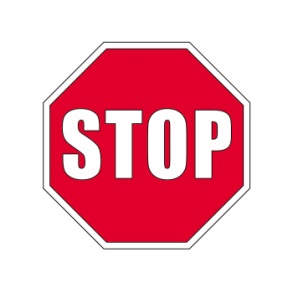                                       THIS IS THE END OF THE TEST	 Section 1                                                 Listening	Section 1                                                 Listening	 Section 1                                                 Listening	 Section 1                                                 Listening1920212223	 Section 1                                                 Listening	 Section 1                                                 Listening	 Section 1                                                 Listening	 Section 1                                                 Listening	 Section 1                                                 Listening1920212223	 Section 1                                                 Listening	 Section 1                                                 Listening	 Section 2                                    Structure and written expression	 Section 2                                    Structure and written expression	 Section 2                                    Structure and written expression	 Section 2                                    Structure and written expression	 Section 2                                    Structure and written expression	 Section 2                                    Structure and written expression	 Section 2                                    Structure and written expression	 Section  3                                                  Reading	 Section  3                                                   Reading	 Section  3                                                  Reading	 Section  3                                                   Reading	 Section  3                                                   Reading	 Section  3                                                   Reading	 Section  3                                                   Reading	 Section  3                                                   Reading	 Section  3                                                   Reading	 Section  3                                                   Reading	 Section  3                                                   Reading	 Section  3                                                   Reading	 Section  3                                                   Reading	 Section  3                                                   Reading	 Section  3                                                   Reading	 Section  3                                                   Reading